A Message from Sir David Attenborough Comprehensionhttps://www.youtube.com/watch?v=oQnDVqGIv4sWhy is Sir David Attenborough speaking to you from his home?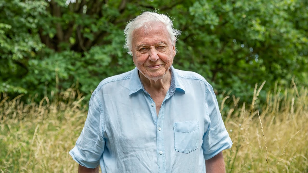 How do you think Sir David Attenborough feels about the challenges of the last year?Find and copy a word which shows that the last few months have been very difficult for many people.Sir David Attenborough says, “When we work together, there is no limit to what we can accomplish.” Which definition most closely fits the word ‘accomplish’?Cope with something very difficult.Look after babies and those in need.Achieve or successfully complete something.Eat a large amount of something.Find and copy a phrase which shows that we must do something about environmental change as soon as possible.In which city will the 2021 UN Climate Change Conference be held?Find and copy a phrase which shows that Sir David Attenborough believes the climate change conference is a very important event.List three groups that Sir David Attenborough hopes 2021 could be a year of positive change for.What does Sir David Attenborough hope you consider when making a New Year’s resolution?What does Sir David Attenborough mean when he says, “So here’s to a brighter year ahead.”?Why do you think the last 15 seconds of the video clip show images from the natural world without anything else being said by Sir David Attenborough?Complete the following table to show whether each statement is true or false.Could you summarise the key message conveyed by Sir David Attenborough in this clip in a single sentence.In RE we have begun to look at ‘Courageous Advocates’ - this means they champion causes which are special and meaningful to them. These may be global issues or matters far more personal and closer to home.Do you think Sir Attenborough could be described as a ‘Courageous advocate’? Might faith or religion support his advocacy? Explain your thinking.AnswersBecause he has spent much of the last year indoors, away from friends, family and access to the natural world.Various answers – link to feelings of sadness/frustration/worry with appropriate explanation.Challenging.C.(The need to take action has) never been more urgent.Glasgow.(It’s a) crucial moment in our history.Ourselves, our planet and for the wonderful creatures with which we share it.What positive changes could we make in our own lives?Various answers – link to the word brighter meaning better/more hopeful/happier in this context.Various answers – could discuss encouraging reflection in the viewer/to put the focus on wildlife and the natural world/the power of the images/etc…False, False, True, False.Various answers – focus on looking after the environment/wildlife/the planet.TrueFalseSir David Attenborough has spent the last two years in lockdown, alone in his home.The United Nations Climate Change Conference is taking place in London this year.Sir David Attenborough wants 2021 to be a happy new year for all the inhabitants of planet Earth.A Perfect Planet is a new TV show made for Netflix.